Christian Montessori Fellowship 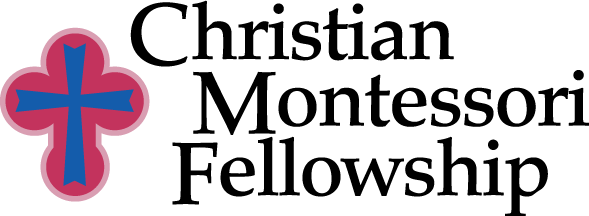 Teacher TrainingAdult Learner HandbookThis is to acknowledge that I have received a copy of the Adult Learner Handbook.______________________________Print Name______________________________					____________________Signature								Date